Список изменений ParaGraf_DOU_3.14.12.22Обновлен КЛАДР.Восстановлена корректная работа фильтра по полю "Полных лет".Устранена ошибка при формировании отчёта "Возраст воспитанников на дату" 
(не работал параметр "Дата").В приложении "ОО, здания, помещения" для объекта здание расширен список значений для полей "Материал стен" и "Материал перекрытий", добавлено значение "дерево".В приложении "Личные дела воспитанников" на вкладке "Семья" добавлено новое поле "Особый статус" со списком значений: нет; беженец; вынужденный переселенец.Для сотрудников восстановлено вычисляемое поле "Полных лет" в старом варианте. Для воспитанников отображаются оба расчётных поля: "Полных лет" и "Точный возраст".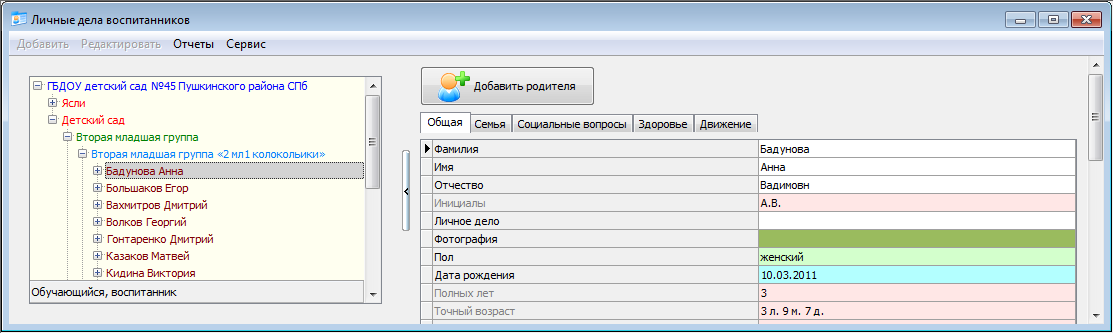 Исправлена ошибка в подсчёте групп и детей, в возрасте 3 года и старше (столбцы 4 и 7 в разделе 2.1 отчёта 85-К). Исправлена ошибка при экспорте отчёта 85-К.В приложении «Образовательная организация, здания и помещения»:Изменён алгоритм заполнения поля «Проектная мощность», вместо ручного ввода поле вычисляется путем суммирования полей «Количество ученических мест (проектное)» по всем зданиям. Поле «Количество ученических мест (фактическое)" для объекта "Здание" переименовано в «Количество ученических мест (нормативное)» Для образовательной организации добавлено поле «Количество ученических мест (нормативное)»: вычисляется путем суммирования полей «Количество ученических мест (нормативное)» по всем зданиям.В приложении "Личные дела воспитанников" добавлен отчёт "Количество воспитанников по возрасту на дату" по форме, представленной на рисунке.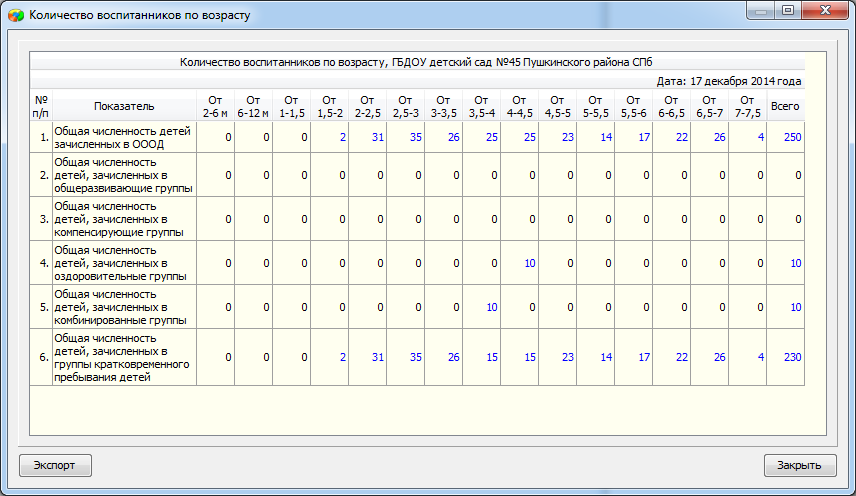 В приложении "Движение воспитанников" добавлен новый отчёт "Сеть учебных коллективов на дату". Форма отчёта представлена на рисунке.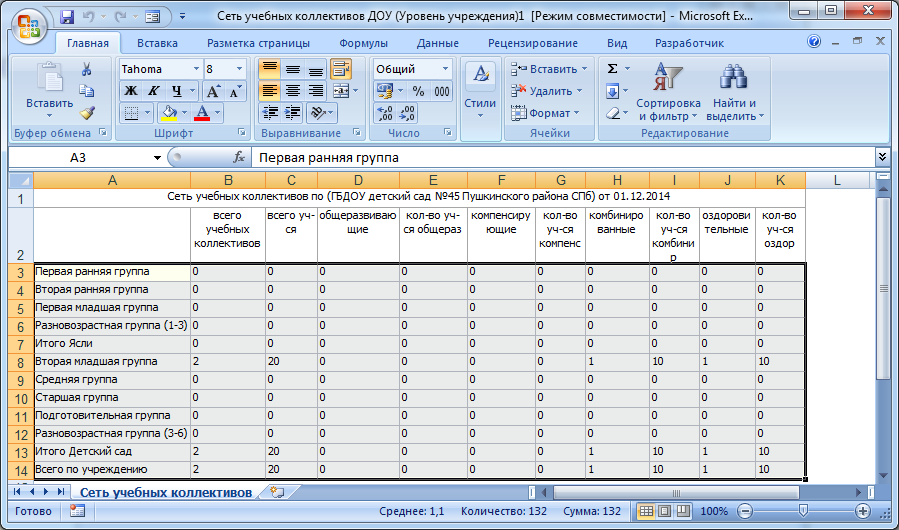 Для районного уровняВ приложении "Учебные коллективы" отображается поле "Проектная мощность".Исправлена ошибка в отчёте "Дубли учащихся" для районного уровня, теперь отчёт показывает все дубли.Откорректированы названия приложений в ДОУ район.Добавлен новый отчет "Сеть учебных коллективов" для районного уровня. 